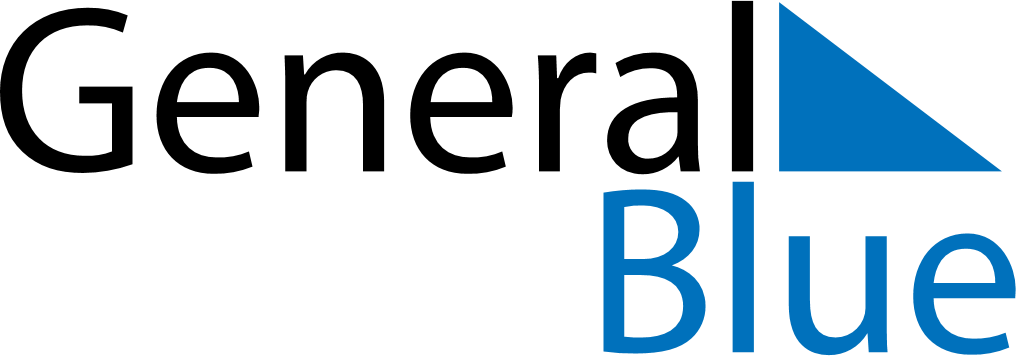 June 2028June 2028June 2028United StatesUnited StatesSUNMONTUEWEDTHUFRISAT123456789101112131415161718192021222324Father’s DayJuneteenth252627282930